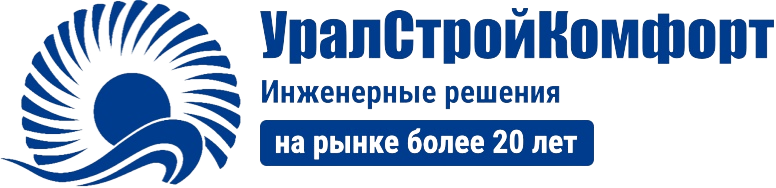         тел. (342) 229-37-35        e-mail: office@usk.perm.ruОпросный лист на сводообрушениеСвойства материала (да/нет)На какой объект нужен вибратор/аэратор?Материал, из которого изготовлен объект: _________________________________________________Толщина стенок объекта (мм): ___________________Тип силоса/бункера:1 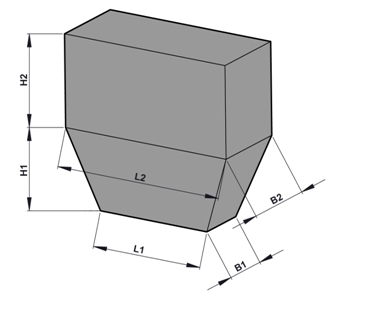 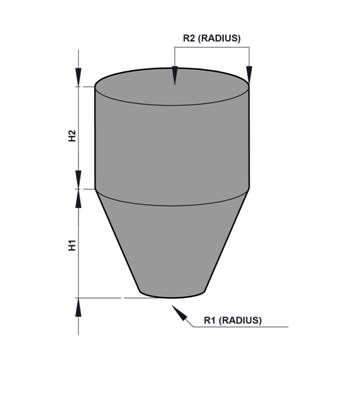 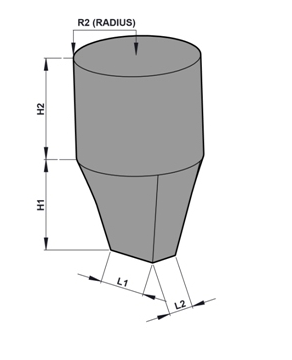 Дополнительные сведения/требования:(описать максимально полно проблему и требуемый результат)________________________________________________________________________________________________________________________________________________________________________________________________________________________________________________________________________________________________________________________________________________________________________________________________________________________________________________________________________________________________________________________________________________________________________________________________________________________________________________________________________________________________________Опросный лист заполнил:       _____________________      ____________________________     ____________________________                                   (должность)                                                                           (подпись)                                                                             (фамилия, инициалы)(Материал (наименование)Насыпная плотность (т/м³)Размер частиц: мелкий, порошок, гранулы (мм)Текучесть: высокая, средняя, низкаяАбразивность: высокая, средняя, низкаяОкружающая среда: влажная, сухая (%)Состояние материала: сухой, влажный (%)Рост и упрочнениеВозникновение статического электричестваРазложение-УхудшениеВоспламеняемостьСклонность к пластичностиПыльностьПодвижностьВзрывоопасностьЛипкийЗагрязняемыйРазложениеВыделение вредных и токсичных паровВысокая коррозияСредняя коррозияГигроскопичностьОбразование агломераций, слипание гранулПрисутствие масла и жировУплотнение под давлениемОчень легкий и ворсистыйВысокая температура (до 200°C)Силос/бункерЖелоб/трубаВибростол/уплотнениеСамосвалы/трейлерыH1H2L1L2B1B2H1H2R1R2H1H2R2L1L2